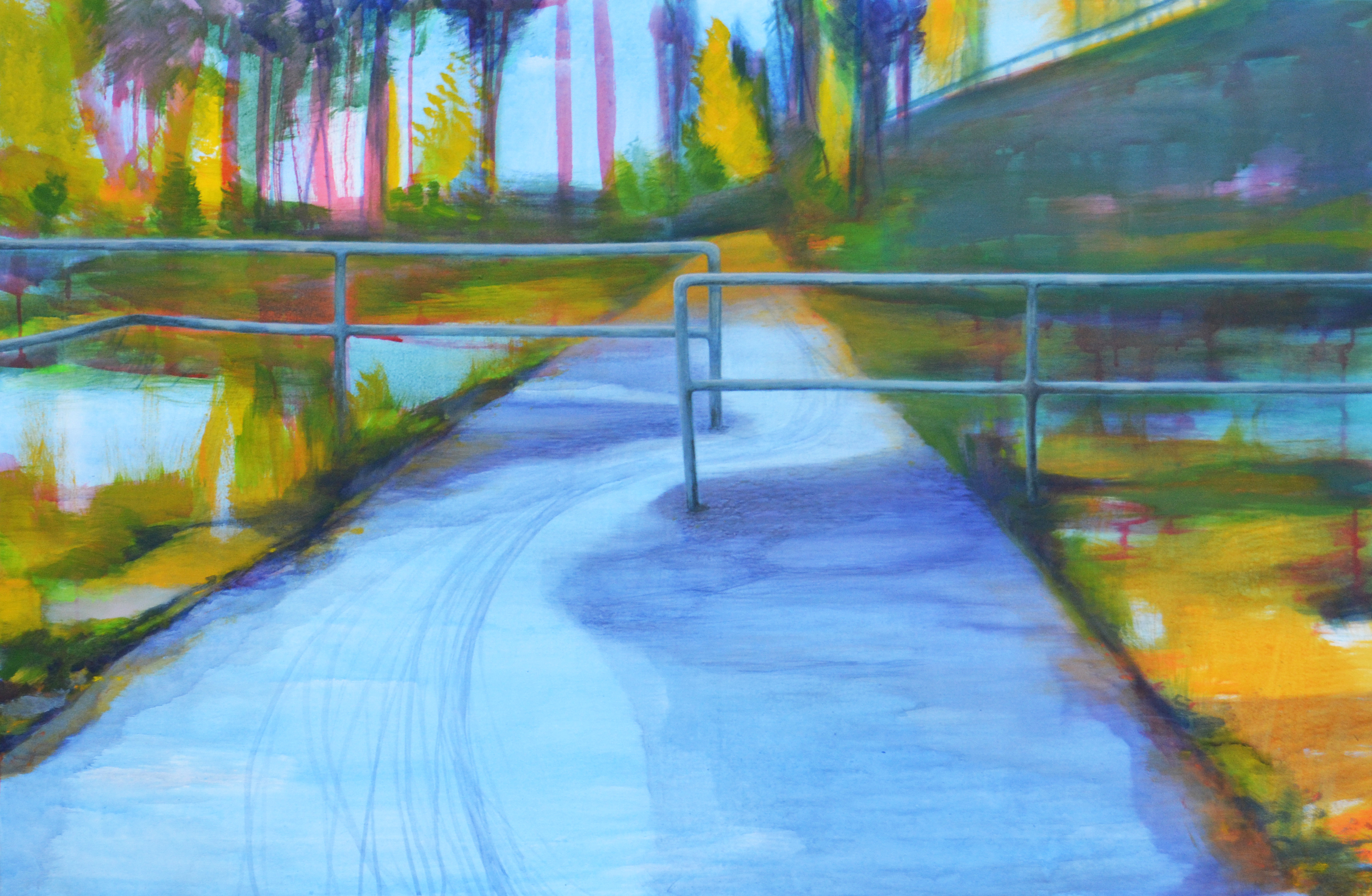 ÄÄNIMAISEMA –seminaari to 23.8.2018 klo 12-16Kankaanpääsali, Kangasmoisionkatu 1, Kankaanpää12.00	Tervetuloa!12.05	Anne Savola, Satakuntaliitto, ympäristöasiantuntija	Satakuntalainen äänimaisema			12.30	FT Outi Ampuja, dosentti (Helsingin yliopisto), johtava asiantuntija (Trafi)	Äänimaiseman muuttumisen historiaa, äänien merkityksen muuttuminen				13.00	Kirsi Jaakkola, kuvataiteilija	Kankaanpään kuuntelukävelyjen tuloksia		13.20	Kuuntelukävely yleisölle				13.40	Kahvi						14.00	Heikki Uimonen, FT, dos. tutkija, Itä-Suomen yliopistoMusiikin käyttö julkisessa tilassa ja millä tavalla ääniympäristöä on kulttuurisesti tutkittu		14.30	Kuuntelukävelyn tulokset				14.40	Äänet osana paikallista identiteettiä – puheenvuorot eri alojen edustajilta	15.30	Suva deep Das, kommunikointirumpu16.00	Seminaari päättyyIlmoittautumiset 17.8. mennessä osoitteeseen: https://my.surveypal.com/aanimaisema  Seminaarin järjestävät Kankaanpään kaupunginmuseo, Satakuntaliitto, SAMK Kuvataide Kankaanpää/Kortteeri –hanke sekä Porin Lastenkulttuurikeskus